9818 Townsville Cr. Highlands Ranch, CO 80130 Phone: 480-235-1291  
E-Mail: alexaoverby@gmail.com Web: alexandramoverby.weebly.com CURRICULUM VITAEEducation2011	Ph.D., Art Education, Curriculum and Instruction, Arizona State University, Tempe, AZ 2000	M.Ed, Curriculum and Instruction, Arizona State University, Tempe, AZ1998			B.F.A., Art Education, Arizona State University, Tempe, AZExperience2016 – 2017	Senior Team Lead, East High School, Denver, CO2014 to present	Regional Team Specialist/District Team Lead for Visual Arts2014 to present	Visual Art Teacher Leader, Denver Public Schools, District Arts Department2014 to present	Visual Art Educator, East High School, Denver, CO2013 to 2014	Visual Art Educator, Abraham Lincoln High School, Denver, CO2012 - 2013	Assistant Professor of Art Education, Alabama A&M University, Huntsville, AL2000 - 2012	Art Teacher, Gilbert High School, Gilbert, AZ (leave of absence, 8/2009 to 7/2010) 2008, 2010	Instructor, ARA 311 Art Appreciation and Human Development, Arizona State University 2008 -2012	Art Masterpiece parent volunteer, curriculum designer2009, 2007	Teaching Assistant, Children’s Art Workshop, Arizona State University 2004-2009		Visual Arts Department Head, Gilbert High School, Gilbert, AZ2001-2004		Art Teacher, Summer Art Academy, Gilbert, AZ1999-2000		Art Teacher, Tempe High School, Tempe, AZ1998-1999		Art Teacher, Desert Vista High School, Phoenix, AZDissertationReflective Photographic Practice: Developing Socially Contextualized Student PhotographersThis study argues that traditional photography courses for secondary students, which focus on teaching technical skills, should be altered to use student interests and historical contexts in order to create socially engaged students.  A new approach to the photography curriculum was developed that uses a thematic approach to the course.  Working collaboratively, the students and teacher-researcher examined topics such as teenage stereotypes and family by researching the images, history, and cultural context of these themes.  The students then created images based on these ideas and wrote reflective statements about their work.  Throughout the semester, the students and teacher-researcher dialogued about the course and refined the curriculum as needed.  The conclusions from this study defend the need to redefine typical art course curriculum by including relevant thematic issues as well as including historical context to the students’ learning.Publications2015	“Virtual Legos: Using Minecraft in the Art Education Classroom” with Dr. B. Jones, Art Education, January 20152011	"The Class Critique: Get Beginning Art Students to Talk About Art," Arts and Activities, January 20112011	Reflective Photographic Practice: Developing Socially Contextualized Student Photographer, Dissertation, Arizona State University,229 pages; 34535122009			“Visualizing Music”. November 2009, SchoolArts2009	“The New Conversation: Using Weblogs for Reflective Practice in the Studio Art Classroom”, July 2009, Art Education Journal2005			“I Am Your Child’s Teacher”, Radio Essay on KJZZ /NPR 91.52004	“Gilbert Public Schools Photography Alignment and Standards”, with R. Guignard and R. Smith, art teachers.PresentationsNovember 2014	“Teaching Photography in the 21st Century”, Colorado Art Education Association Conference, Breckenridge, CO.November 2014	“Power of the Post-it Note: Engaging Students in Reflection and Language in the Art Room” Colorado Art Education Association Conference, Breckenridge, CO.March 2014	“Virtual Legos” with Dr. Brian L. Jones, National Art Education Association Convention, San Diego, CA.March 2014	“Teacher as Researcher” with Hillary Andrelchik, National Art Education Association Convention, San Diego, CA.March 2014	“Social Media in the Art Classroom”, National Art Education Association Convention, San Diego, CA.March 2013	“Voices From the Trenches: Art Educators Speak Out”, National Art Education Association Convention, Forth Worth, TX.March 2013	“School Art Takes Over Downtown; How one school district runs a public Art Walk”, National Art Education Association Convention, Forth Worth, TX.March 2013	“Cinderella, Plato, and Darwin-Oh My!  Using Text to Inspire Student Art”, National Art Education Association Convention, Forth Worth, TX.March 2011	“Reflective Photographic Practice: Developing Socially Contextualized Student Photographers,” National Art Education Association Convention, Seattle, WA.March 2011 	“Why Are You Teaching That? The Importance of Publishing Contemporary Education Research”, Society for Photographic Education Conference, Atlanta, GA, panel presentation with William Nieberding, Ohio State University, and Keith Shapiro, Penn StateJanuary 2011	“The Way We See It:  Giving Adolescents Voice in the Traditional Photography Class,” Art and Design For Social Justice Symposium, Florida State University, Tallahassee, FL.January 2011	“Breaking Away; A Pre-Service Art Teacher’s Reflection on Becoming a Teacher (Documentary Video), Narrative, Arts-Based, and Post-Approaches to Social Research Conference, Arizona State University, Tempe, AZ, presented as part of Dr. Eric Margolis, Arizona State, Visual Research WorkshopOctober 2010	“The Way We See It: Adolescent Photographers In the Digital Age,” Society for Photographic Educators Southwest Regional Conference, Prescott, AZ.September 2010	“Re-Imaging; Using Old Photographs to Create New Works of Art”, hands-on workshop, Arizona Art Education Association Conference, Tempe, AZ.July 2010	“Breaking Away; A Pre-Service Art Teacher’s Reflection on Becoming a Teacher “, Documentary Video presented at International Visual Sociology Association Conference, Bologna, Italy.April 2010 	“There is no wrong answer in art: A qualitative study of Art Masterpiece volunteers in a suburban Phoenix elementary school,” Featured Paper, ArtsWork Symposium, Arizona State University, Tempe, AZApril 2010	“A Semiotic Study of Stereotypical Images of Art Teachers in Genre School Films”, Poster Presentation, National Art Education Association Convention, Baltimore, MD.July 2009	“The Struggle for Ownership of Teacher Space in a Secondary School”, International Visual Sociology Association Conference, Cumbria, UK.April 2009	“The New Conversation: Using Weblogs for Reflective Practice in the Studio Art Classroom”, National Art Education Association Conference, Minneapolis, MN.April 2009	“The New Conversation: Using Weblogs for Reflective Practice in the Studio Art Classroom”, poster presentation, ARTSWORK symposium, Arizona State University, Tempe, AZ. October 2008	“Reflective Practice in the Studio Art Classroom”, hands-on workshop, Arizona Art Education Association Conference, Prescott, AZ.October 2005	“A Study of Nature as an Art Form”, hands-on workshop, Arizona Art Education Association Conference, Phoenix, AZ, presented with Ida Gaumitz, art teacherOctober 2004	“A Study of Nature as an Art Form”, hands-on workshop, Arizona Art Education Association Conference, Tucson, AZ, presented with Ida Gaumitz, art teacherOctober 2003 	“Low-Tech Transfers”, hands-on workshop, Arizona Art Education Association Conference, Sedona, AZ October 2002	“Cyanotypes”, hands-on workshop, Arizona Art Education Association Conference, Prescott, AZ 2002Art Shows2016			Radical Compliance, CAEA Exhibit, Center for Visual Arts, Denver, CO2015-2016		A Circular Exploration, CAEA Traveling Exhibit, Colorado2015			The Big Picture, Month of Photography Show, Denver, CO		2014-2015		Expanding the Possibilities, CAEA Traveling Exhibit, ColoradoCommunity Work2015	Coordinator/Organizer of High School Month of Photography Show, Carmen   Weindenhoeft Gallery, Denver, CO2013 			Panoply Arts Festival – Huntsville, AL (art activities for children)2013			Head of New Visions High School Art Show, Alabama A&M Art Gallery2013			Volunteer Art Educator, Montessori Learning Center, Huntsville, AL2011 -2012		HS Photography Show Coordinator, Art intersection Gallery, Gilbert, AZ2011-2012		ArtsWalk Coordinator, Gilbert, AZ2010			Designed website and Curriculum for The Ziz (City of Goodyear, AZ)Awards and Grants2013	Video feature “Picture Perfect” on ALHS photo program for Denver Public Schools Communication Department2013	Awarded National Art Education Foundation grant for technology work with teachers 2009, 2010	Presenter at ARTSWORK symposium, Arizona State University, Tempe, AZ2005			Teacher of the Month, Gilbert High School, Gilbert, AZ2003, 2004	Grant, Gilbert Education Foundation, “Photography Field Trip for Landscape Unit”Fall 2002		Grant, Wells Fargo Bank, Photography Field Trip Fall 2001		Grant, Wells Fargo Bank, Restoration of Darkroom EquipmentProfessional MembershipsNational Art Education Association Colorado Art Education AssociationColorado Education AssociationProfessional Activity2016 to present	Colorado Art Education Association Collage Editor (magazine)2014 to 2016 	Colorado Art Education Association High School Representative2012 	Arizona Art Educator Association Pre-Service Art Teacher Group Coordinator2012 	Arizona Art Educator Association Liaison to Arizona Alliance to Arts Education2010 - 2012	Guest Speaker at Arizona State University – Art Education Classes2003 - 2010, 2012	Volunteer, Arizona Art Educator Association Conference Committee2008, 2011	Mentor Teacher for Student Collaboration Project with Art One Gallery2005-2006	Committee Member, Visual Arts Standards Revision for State of Arizona2005 – 2009	AIMS Recognition Committee Chair, Student Involvement Committee, Gilbert High School, Gilbert, AZ2002 – 2008		Vice-President and Webmaster, Winterguard Arizona2003 – 2008		Judge, Winterguard ArizonaCourses Taught - UniversityARA 311 Art Appreciation and Human DevelopmentART 101 Art AppreciationART 300 Teaching Art in Elementary School (Elementary Pre-Service course)ART 310 Teaching Methods for Elementary SchoolART 410 Teaching Methods for Secondary SchoolART 495 Student Teaching InternshipART 500 History and Philosophy of Art EducationART 522 Independent StudyART 532 Issues and Trends in Teaching and SupervisionART 534 Art in Childhood EducationART 538 Workshop in Curriculum DevelopmentART 595 Student Teaching Internship Courses Taught – High SchoolAdvanced Placement Art HistoryAdvanced Placement Studio Art: 2DDigital Photography – 3 levelsAnalog Photography – 4 levelsDrawing & Painting – Beginning and IntermediateArt Survey/General ArtCeramicsDigital ArtGeneral Research and Teaching InterestsIncorporating Technology in Studio Art CoursesPhotography EducationSocial JusticePre-service Art Educator trainingMeaning Making in Student Art WorkVisual CultureOther ExperienceK-12 certified teacher for State of Colorado and State of ArizonaCareer and Technical Endorsement (Colorado and Arizona) SEI/ELA EndorsementVolunteer for Gilbert ArtWalk Event (2010-13)Photography students earned multiple accolades for their artwork, including local, state, national, and international competitionsColorguard/Dance coach for high school and college groupsReferencesCraig AckleyVisual Art Department ChairEast High Schoolcraig_ackley@dpsk12.org720-423-8300Dr. Bernard YoungProfessor of Art EducationHerberger Institute for Design and the Arts School of Art Arizona State UniversityPO Box 871505 Tempe, AZ 85287-1505bernard.young@asu.edu480.965.3341Dr. Eric MargolisProfessor of Communications and EducationThe Hugh Downs School of Human CommunicationArizona State UniversityPO Box 871205Tempe, AZ 85287-1205eric.margolis@asu.edu480.965.0131Scott SmithAssociate Professor of Art, Program DirectorDepartment of Visual, Performing, and Communication ArtsAlabama A&M University4900 Meridian Street NorthNormal, AL 35810 - 1015256.372.4073scott.smith@aamu.edu Dr. Alexandra M. Overby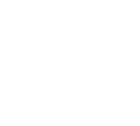 